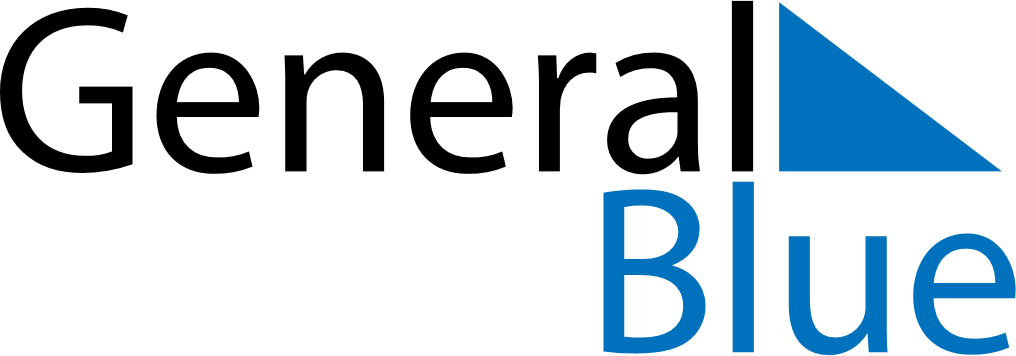 Switzerland 2026 HolidaysSwitzerland 2026 HolidaysDATENAME OF HOLIDAYJanuary 1, 2026ThursdayNew Year’s DayApril 2, 2026ThursdayMaundy ThursdayApril 3, 2026FridayGood FridayApril 5, 2026SundayEaster SundayApril 6, 2026MondayEaster MondayMay 10, 2026SundayMother’s DayMay 14, 2026ThursdayAscension DayMay 24, 2026SundayPentecostMay 25, 2026MondayWhit MondayJune 7, 2026SundayVätertagAugust 1, 2026SaturdayBundesfeiertagSeptember 20, 2026SundayFederal Day of Thanksgiving, Repentance and PrayerDecember 25, 2026FridayChristmas DayDecember 26, 2026SaturdayBoxing Day